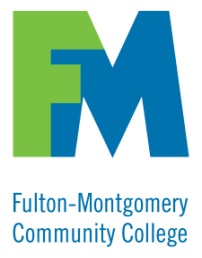 COURSE SYLLABUSEmail:  Twitter: @MissKsMathletesMaterials:  Course DescriptionMAT 120 Intermediate Algebra									4 s.h.This course is designed for students who have had a minimum of high school mathematics and wish to enroll later in MAT 130 or MAT 140. Topics include: absolute value equations and inequalities; second degree (quadratic) equations, inequalities, graphs, and applications; relations and functions; rational expressions, equations, inequalities, and applications; radical expressions and equations; and complex numbers. Not open to students who have a “B” or better in Algebra 2 and Trigonometry or its equivalent. Not open to students who have taken Precalculus or higher. Prerequisite: Grade of “C” or above in MAT 040, placement by academic advisor, or permission of Instructor. Hours of class per week: 4. General Education: M.Course Student Learning OutcomesStudents will be able to:Solve quadratic (second degree) equations and inequalities in one variable and their applications.Graph quadratic functions and solve their applications.Perform operations and solve equations, inequalities, and applications involving rational expressions.Perform operations and solve equations involving radicals.SUNY General Education Mathematics Course Learning Outcomes Students will demonstrate the ability to: interpret and draw inferences from mathematical models such as formulas, graphs, tables and  schematics;  represent mathematical information symbolically, visually, numerically and verbally;  employ quantitative methods such as, arithmetic, algebra, geometry, or statistics to solve problems; estimate and check mathematical results for reasonableness; and recognize the limits of mathematical and statistical methods. Student ResponsibilitiesCourse Content and Outline Grading Method Grading ScaleAttendance PolicyAcademic Integrity Policy:Academic integrity refers to a code of values that support and direct the education process. This code is based on legal, ethical, and educational concerns. Education in large part consists of the acquisition and demonstration of knowledge according to acceptable standards. Students must be familiar with these standards and will be held accountable for their use. Not being familiar with these standards is not an excuse for their breach. http://www.fmcc.edu/academics/programs/academic-integrity-policy/Campus Civility Statement:FM is committed to fostering an environment of civility. All members of the FM community and visitors have the right to experience and the responsibility to create and maintain an environment of mutual respect and support that is civil in all aspects of human relations. Civility facilitates professional growth and achievement and promotes an environment where each person can reach his or her full potential.AA-B+BB-C+CDF